WETTKAMPFKARTE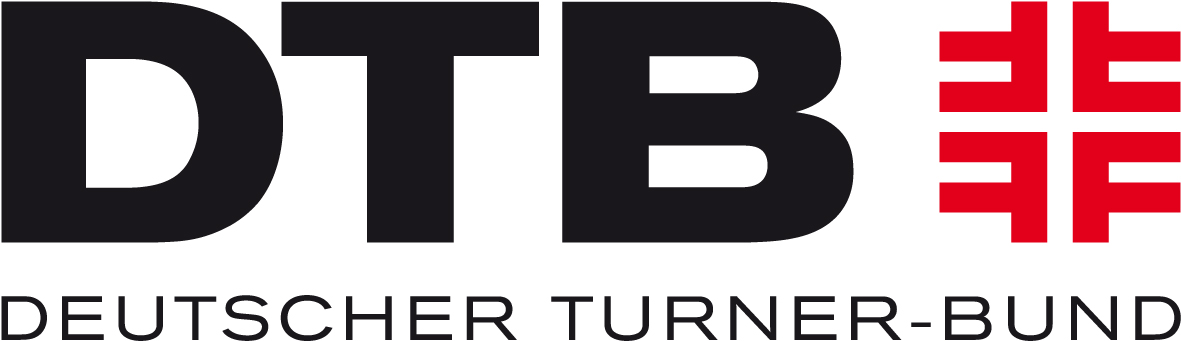 DEUTSCHLAND-CUP TRAMPOLINTURNEN 2019______________________________________                       WettkampfleiterName, VornameVereinJahrgangVeranstaltung  Deutschland-Cup 2019  Wettkampf-klasse      09/10        11/12        13/14           15/16        17-21         17+                          weibl.       männl. Datum 17.11.2019Wettkampf-klasse      09/10        11/12        13/14           15/16        17-21         17+                          weibl.       männl. Ausrichter TV LeiselheimDie vom Aktiven geturnte PflichtOrt WormsDie vom Aktiven geturnte PflichtSprung1.Übung (Pflicht)Pflicht-SprüngeKürFinale12345678910GesamtschwierigkeitGesamtschwierigkeit